Poznań, 6.07.2022 r. MODENA wraca do MODY! Pokaz mody retro i koncert na poznańskich Jeżycach 7.07.2022 r.Już w najbliższy czwartek, 7 lipca, na terenie dawnych zakładów odzieżowych ,,Modena” na Jeżycach w Poznaniu odbędzie się wyjątkowe wydarzenie, które przeniesie Was w magiczną podróż do lat 60. i 70. W programie wiele atrakcji i konkurs z nagrodami. Wstęp wolny.Zakłady odzieżowe ,,Modena” to szczególne miejsce dla Poznania i symbol Jeżyc. To tu projektowano najwyższej jakości płaszcze, garsonki i spódnice, które wyznaczały modowe trendy w czasach PRL. Teraz niezagospodarowany od kilkudziesięciu lat teren ,,Modeny” wraca do mody – w miejscu dawnych zakładów powstanie nowa inwestycja 𝐌𝐎𝐃𝐄𝐍𝐀 𝐛𝐲 𝐂𝐨𝐫𝐝𝐢𝐚. Z okazji rozpoczęcia budowy osiedla deweloper zaprasza na znakomitą zabawę, jak z tamtych lat.𝐏𝐫𝐨𝐠𝐫𝐚𝐦: 18:00 – pokaz mody retro przy akompaniamencie muzyki na żywo18:45 – ogłoszenie wyników konkursu na najlepszą stylizację19:00 – koncert zespołu Grzeczni Chłopcy / międzypokoleniowa potańcówkaWystawa – historię ,,Modeny” przybliży wyjątkowa wystawa zdjęć, która będzie miała swoją premierę podczas wydarzenia. Cordia Polska, zaprasza na wyśmienitą zabawę w klimacie retro i zachęca do wystylizowania się na lata 60. i 70. Dla najlepiej przebranych osób przewidziano atrakcyjne nagrody. Wydarzenie objęte Patronatem Honorowym Prezydenta Miasta Poznania.📌Modena, wejście od ul. Kraszewskiego 23 
 7.07.2022 (czwartek),  18:00-21:00
 Wstęp wolny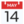 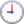 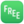  Więcej szczegółów na stronie wydarzenia na Facebooku. 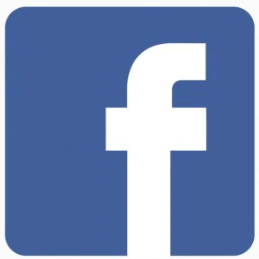 